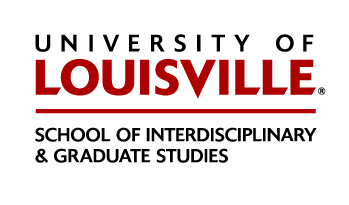 Spring 2017 Semester DGS Meeting AgendaFriday, February 17, 20173:00 – 5:00 PMMITC 201Graduate Student ServicesWriting Center – Dissertation Retreat (Cassie Book)Graduate Student CouncilGraduate Research Conference (GSC Representative)Admission and Academic PoliciesHolistic Admissions and Diversity (Beth Boehm)Admission Application Fee (Beth Boehm)	Implication of the Executive Order (Beth Boehm)Presidential Diversity Fellows Program (Beth Boehm)Migration of the Graduate Catalog (Paul DeMarco)Letters of Offer for Funded Students (Paul DeMarco)	2017 Orientation Dates (Libby Leggett)Department Websites (Libby Leggett)Application for Degree (Courtney Kerr)RecruitmentProspective Profile (Latonia Craig)Graduate Visitation Day (Latonia Craig)DGS Consultations (Latonia Craig)GRE Workshop (Latonia Craig)SIGS Activities, Events, and Opportunities3 Minute Thesis (Michelle Rodems)PLAN Overview (Michelle Rodems)Award Nominations (Jackie Fryer)Student Spotlight (Courtney Kerr)Doctoral Hooding and Graduation Ceremony (Courtney Kerr)Dates to Remember (Courtney Kerr)